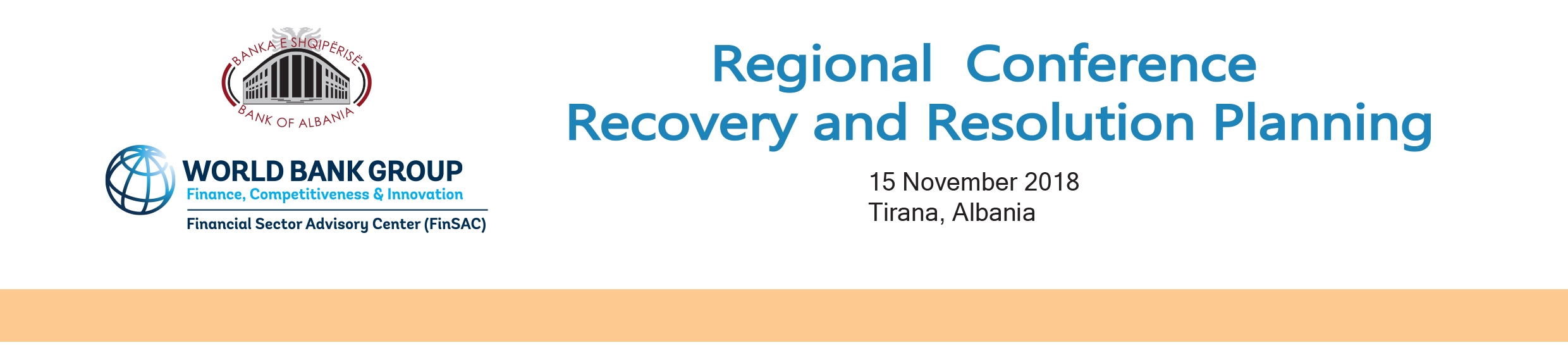 Agenda09:00 – 09:20Opening remarks by Natasha AHMETAJ, Second Deputy Governor, Bank of Albania09:20 – 09:30Group Photo (all speakers and moderators)09:30 – 10:30Panel 1: Recovery planning: History and issues to be addressedModerator: Denada Prifti, Head of Unit C3, Bank Resolution, Planning & Decisions, Single Resolution Board09:30 – 10:00First experience of Bank Recovery planning under the new Resolution Law  Manjola Mançe, Head of Supervision of Individual Institutions Section, Supervision Department, Bank of Albania10:00 – 10:30Recovery and resolution planning from a bank’s perspectiveEduardo Ávila Zaragoza, Head of Global Supervisory Relations, Banco Bilbao Vizcaya Argentaria Bank (BBVA)Elsa Martinez, Head of Resolution Planning Office, BBVA10:30 – 11:00Coffee break11:00 – 12:00Panel 2: Recovery and Resolution Planning in EU: Developments and Cooperation FrameworkModerator: Juan Ortiz, Senior Financial Sector Specialist, FinSAC, World Bank11:00 – 11:30Topical development in recovery planning in the EUWolfgang Johann Gerken, Head of Section DGMS1 – Microprudential Supervision, European Central BankKathrin Zander, Supervisor DGMS1 – Microprudential Supervision, European Central Bank11:30 – 12:00Recent developments in resolution planning in the EU Denada Prifti, Head of Unit C3, Bank Resolution, Planning & Decisions, Single Resolution Board12:00 – 13:30Lunch13:30 – 14:30Panel 3: Resolution planning: Challenges ahead for small host countriesModerator: Deniz Deralla, Director, Supervision Department, Bank of Albania 13:30 – 14:00The first round of resolution planning in AlbaniaVasilika Kota, Director, Resolution Department, Bank of Albania14:00 – 14:30The experience of Croatia in operationalizing RRP Roman Šubić, Vice Governor, Croatian National Bank14:30 – 15:00Coffee break15:00 – 16:00Panel 4: Resolution strategies and executions: lessons learned so farModerator: Vasilika Kota, Director, Resolution Department, Bank of Albania15:00 – 15:30Defining resolution strategiesRadek Urban, Executive Director, Resolution Department, Czech National Bank 15:30 – 16:00Lessons learned from recent bank resolution cases in ItalySabrina Bellacci, Head of Resolution 1 Division, Italian Resolution Authority, Bank of Italy16:00 – 16:30Closing remarks, BoA, FinSac